Kontrol:  ParafTC AKDENİZ ÜNİVERSİTESİGÜZEL SANATLAR ENSTİTÜSÜ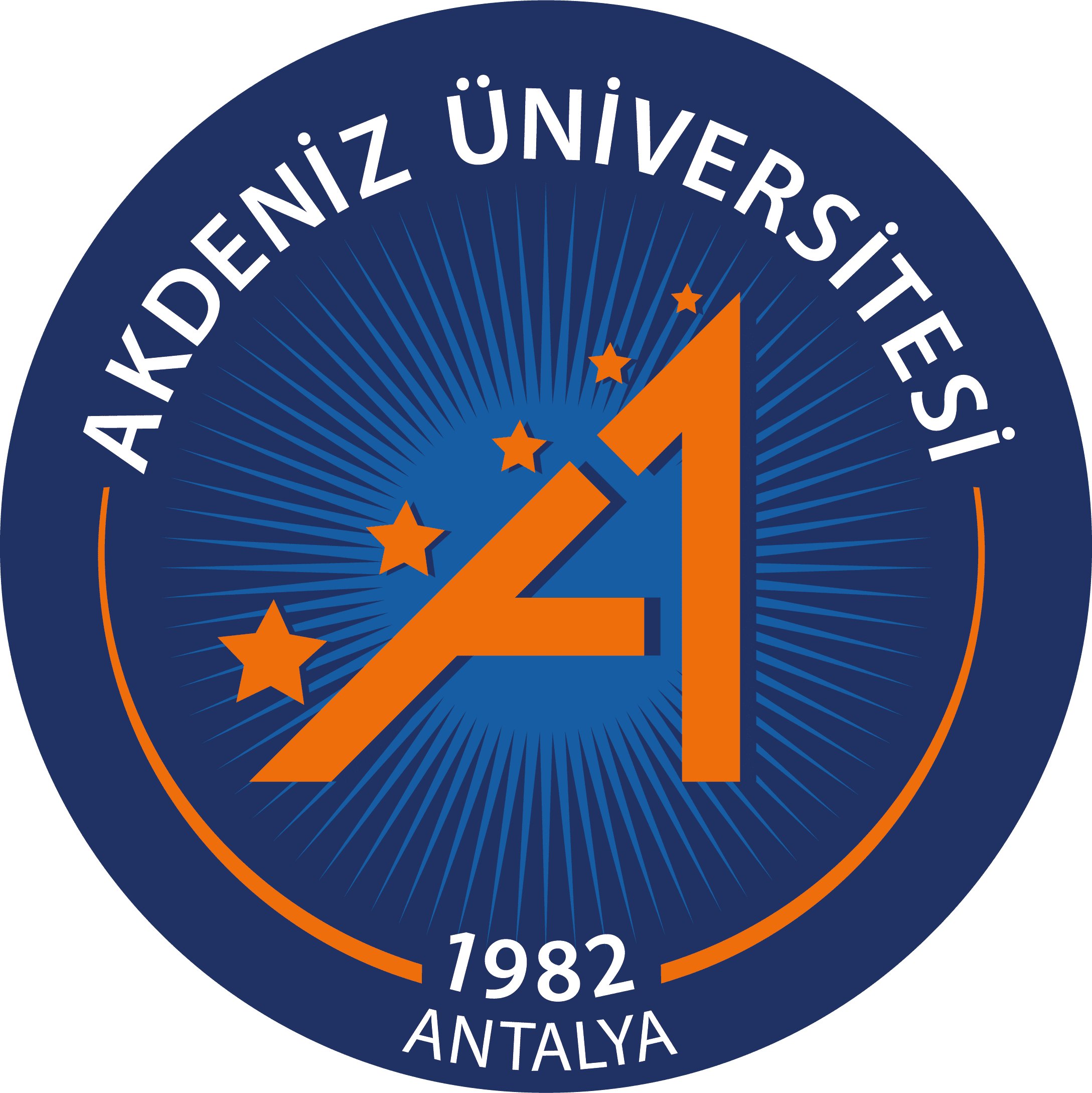 TC AKDENİZ ÜNİVERSİTESİGÜZEL SANATLAR ENSTİTÜSÜSNV 200DOKTORA MÜLAKAT SINAVI JÜRİ KİŞİSEL NOTLANDIRMA TABLOSU Anasanat Dalının AdıMüzik Anabilim DalıSınav TarihiSınav YeriAdı SoyadıAdı Soyadı                                                                                     Ad Soyadı baş harfleri  (        )                                                                                     Ad Soyadı baş harfleri  (        )                                                                                     Ad Soyadı baş harfleri  (        )                                                                                     Ad Soyadı baş harfleri  (        )                                                                                     Ad Soyadı baş harfleri  (        )İmzaSıra NoAdı SoyadıAdı SoyadıSoru  % 50Soru  % 50Müzikal Performans%50AçıklamaAçıklamaToplam Rakam ve YazıylaSoru  1%25 Soru 2%25Müzikal Performans%50AçıklamaAçıklamaToplam Rakam ve Yazıyla